Αυτούσιο λεκτικό επιστολής όπως έχει σταλεί στον ΠΦΣ από το Υπουργείο Υγείας σχετικά με το πιο κάτω θέμα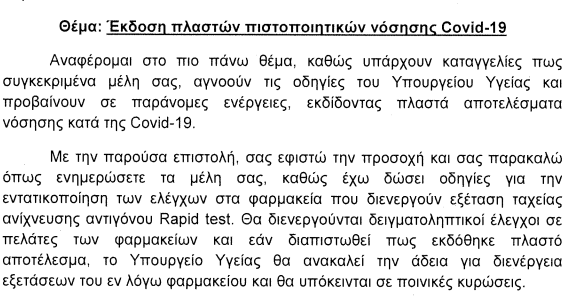 